Quelles sont les différences entre le projet mené en classe de EdS SI de  Tale et celui mené en Tale STI2D ?Quelques extraits du programme :En classe terminale STI2D, un projet pluri-technologique collaboratif de conception-réalisation, d’amélioration ou d’optimisation d’un produit, d’une durée de 72 heures, implique un travail collectif de synthèse et d’approfondissement. Les trois champs matière, énergie et information doivent obligatoirement être présents. Les démarches d’ingénierie collaborative et d’écoconception sont utilement mises en œuvre permettant à chaque élève et au groupe de faire preuve d’initiative et d’autonomie. En classe terminale EdS SI, un projet de 48 heures conduit en équipe est proposé à tous les élèves. L’objectif est d’imaginer tout ou partie d’un produit, développé sous forme de réalisations numérique et matérielle en vue de répondre à un besoin et d’obtenir des performances clairement définies. Ces réalisations matérialisent tout ou partie d’une solution imaginée associée à un modèle numérique. Elles permettent de simuler et de mesurer expérimentalement des performances et de les valider. Une partie de programmation est nécessairement associée au projet. Elle peut prendre la forme d’une application qui installe le produit dans un environnement communicant.Les points communs :Les différences :Supports possiblesProduits de l’environnement proche des élèves permettant d’étudier des solutions dans les trois domaines matière, énergie et information. Il permettra d’aborder les enjeux de la société actuels.Nombre d’élèvespar groupe :Entre 3 et 5 élèves pour favoriser le travail collaboratif.Espace de formation nécessaireZone Fablab et zone expérimentation.Définition du cahier des charges et planification du projet- Le projet doit être présenté au travers d’un cahier des charges formalisant de façon explicite le besoin des parties prenantes.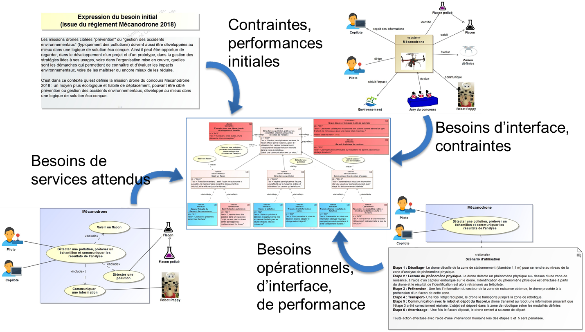 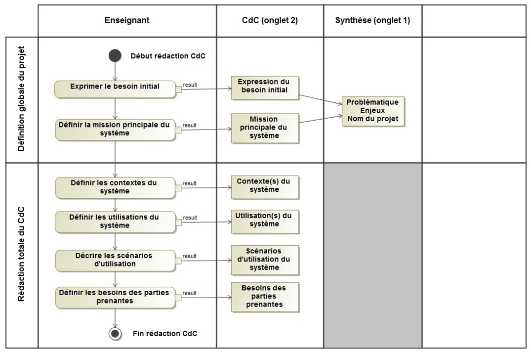 - Le projet est planifié.Analyse du besoin :Communiquer :- Enoncer la problématique- Expliciter la compréhension du problème - Elaboration des documents de présentation et de communication- Présentation et restitution orale EdS SI en  TaleClasse de Tale STI2DNombre d’heures48h72hSupportIl est spécifique à un groupe d’élève.Il est spécifique à un groupe d’élèves issus de plusieurs enseignements spécifiques          Les compétences évaluées  (Voir détails programmes officiels)          Les compétences évaluées  (Voir détails programmes officiels)          Les compétences évaluées  (Voir détails programmes officiels)Au niveaudes étapesdu projetSpécification des exigencesIntroduire d’éventuels concepts système (fournir les 3 diagrammes d’ingénierie systèmes)Définir, en partie, le type d’exigence (Fonctionnelles, Opérationnel, Performance, Interface, Contrainte) Définir 1 ou 2 exigences de validation.Modélisations/SimulationsFournir un modèle simpleSimulation multi physique à partir du modèleEcartsAnalyse : amélioration du modèle afin de se rapprocher des exigences, innovation possible…Simulation à partir du modèle amélioréEcarts, analyse …Prototypage de sous-ensemblesEtude de protocoles expérimentauxExpérimentationsAnalyse, écartsValidationSpécification des exigencesExpliciter la compréhension du problème Introduire d’éventuels concepts système Définir le type d’exigence (Fonctionnelles, Opérationnel, Performance, Interface, Contrainte) Définir tout ou partie des exigences de validationConception de l’architecture (Domaine de la SOLUTION)Définir tout ou partie des architectures logique ou physique selon les enseignements spécifiques Analyser les architectures candidates Définir la vue interne selon les enseignements spécifiques Simuler.Intégration Vérification ValidationIntégrer en un système unique tous les constituantsVérifier les exigencesValider par rapport au besoin exprimé par le clientSpécificités Choix d’objets techniques MEI donc les élèves sont issus de plusieurs enseignements spécifiques.DEMARCHEenTerminaleEDS SI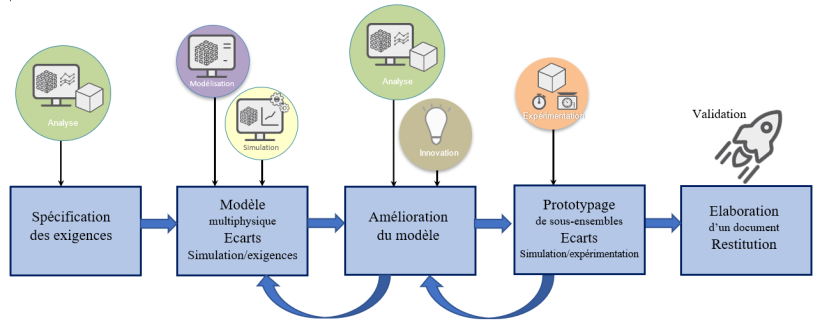 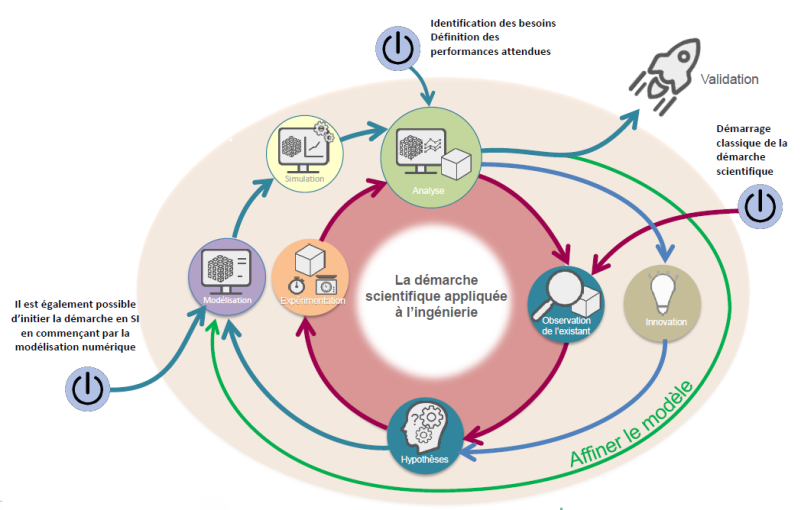 DEMARCHEenTerminale STI2D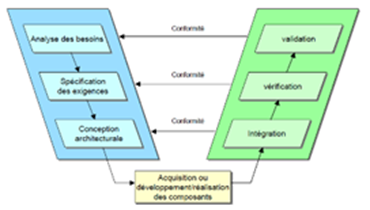 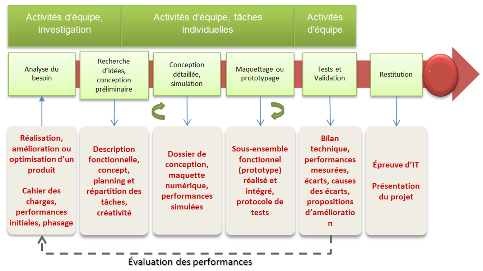 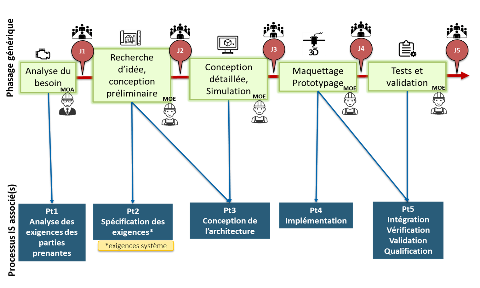 